Área: Ciencias Sociales 					6° Año A, B y C					Unidad Nº 4“El Proceso de construcción del Estado nacional (1852-1880)”Leé la siguiente historia: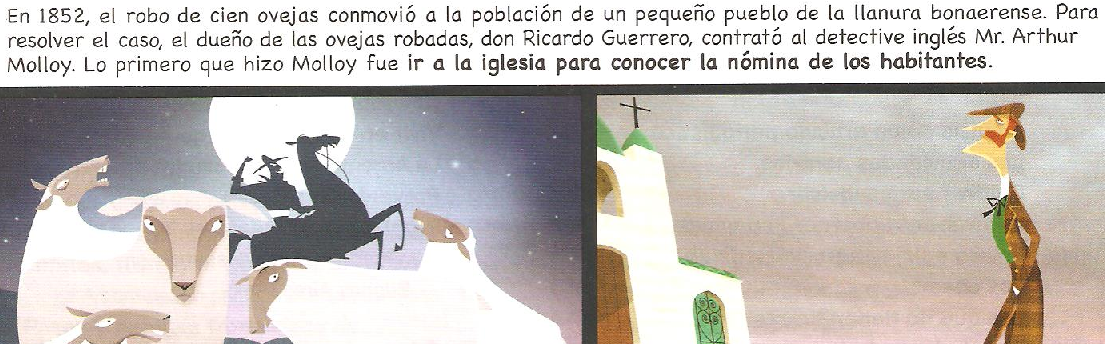 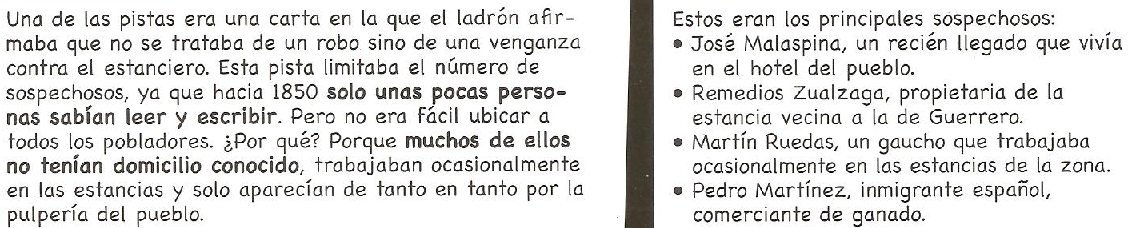 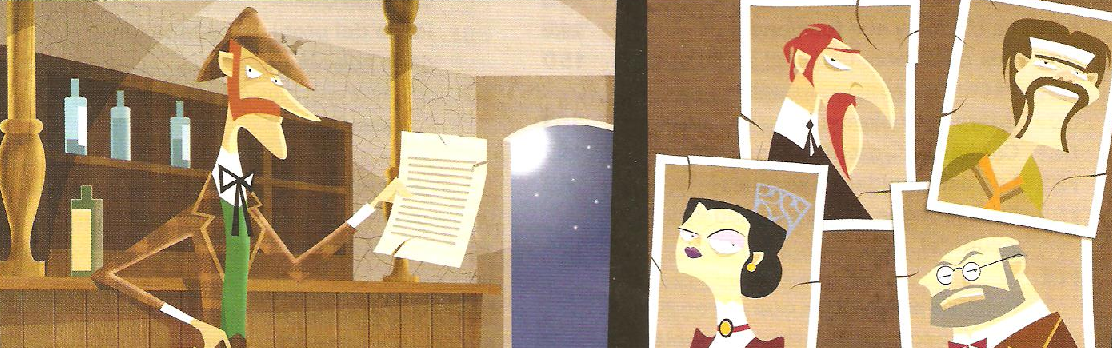 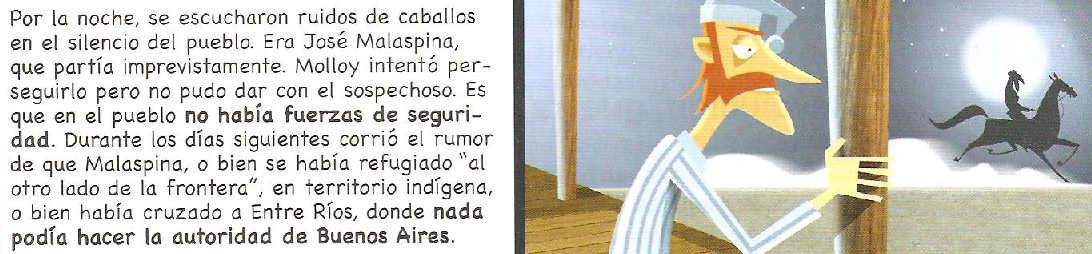 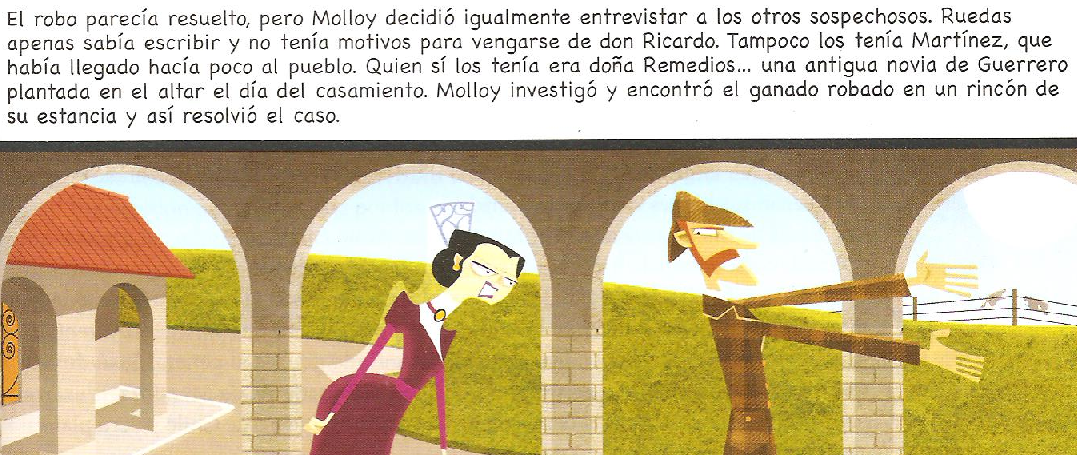 Nos animamos a dar explicaciones:	(Zoom)Contá quién robó las ovejas y por qué.¿Qué motivos pudo haber tenido Malaespina para huir del pueblo si él no era el ladrón?Fijate que en el texto hay palabras destacadas en negrita. Indicá si esas acciones y situaciones serían posibles hoy en día. Fundamentá tus respuestas.Oralmente compartí: teniendo en cuenta el punto anterior, si la historia ocurriera en la actualidad, ¿Qué cosas cambiarían? ¿Qué cosas quedarían igual?¿Qué medidas se podrían haber tomado en la Argentina de 1852 para que: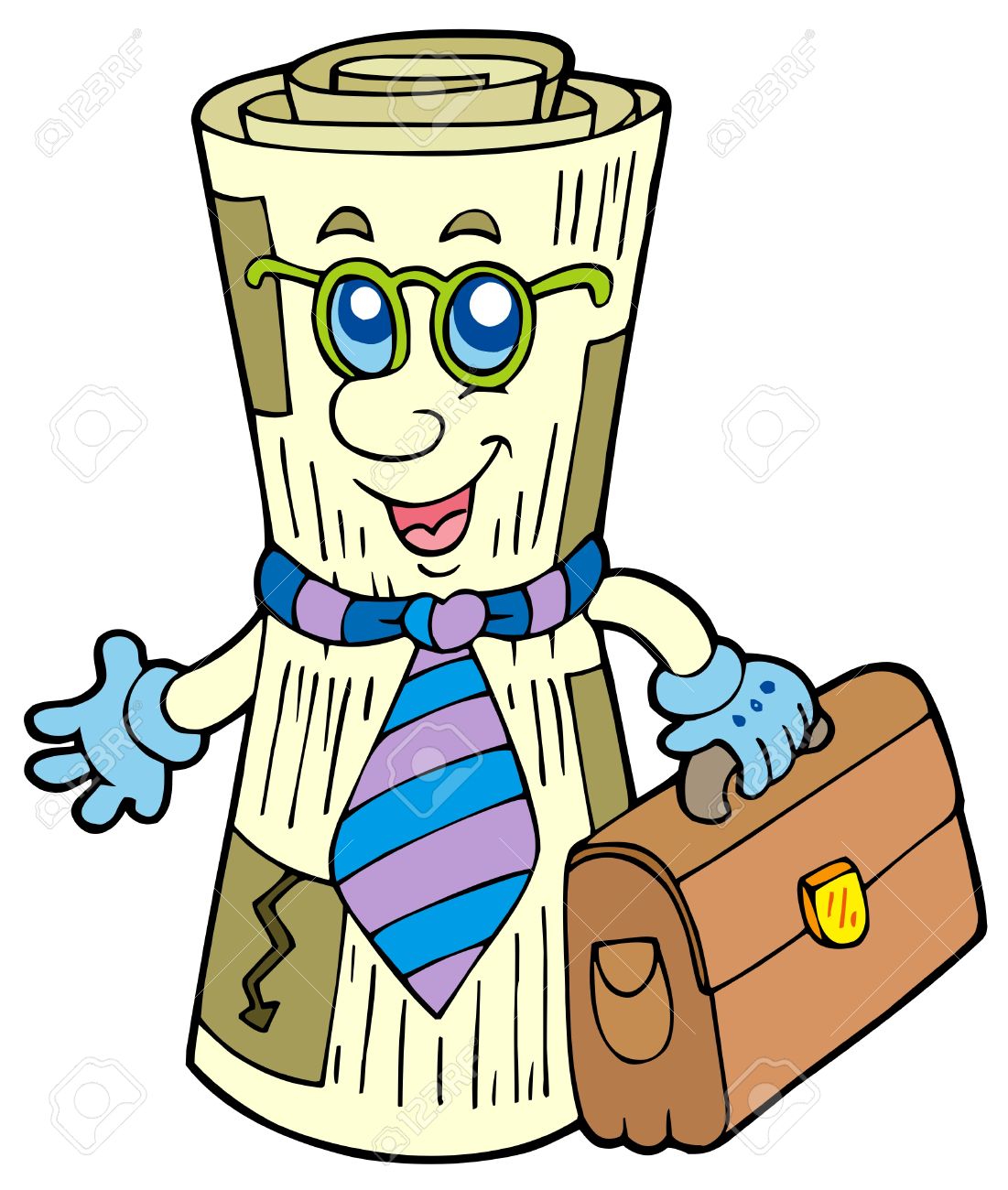 Más personas supieran leer y escribir;Existiera una autoridad reconocida en todo el territorio nacional; Los habitantes tuvieran domicilio conocido.La difícil tarea de organizar un país.Link para visualizar: “La caída de Rosas y la organización del país”, Canal Encuentro: 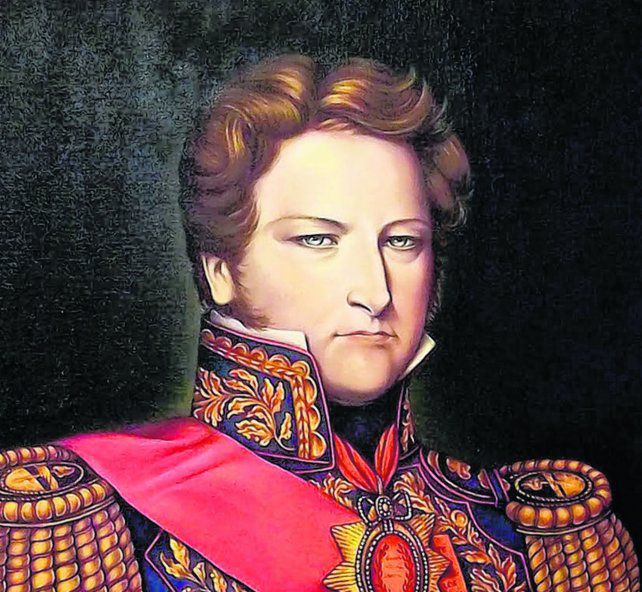 https://www.youtube.com/watch?v=X6V_yc0V5uYTítulos y subtítulos.Los títulos  y subtítulos sirven para organizar la información sobre el tema principal. Los subtítulos dividen el texto en apartados que te ayudan a relacionar la información nueva con el tema más importante.Realizá un doble subrayado a los títulos y uno simple a los subtítulos de las páginas 8 y 9.Ahora, realizamos una lectura comprensiva de las páginas. Nos ponemos a prueba para verificar la técnica de la lectura.Completá la primer parte de esta tabla cronológica:¿Cuáles eran las ideas de organización del país que surgieron a partir de la independencia? ¿Quiénes propusieron esas ideas?Una acción necesaria para organizar el país fue  la sanción de la Constitución Nacional en 1853Leé el esquema y la página 9 : “La Constitución de 1853”. Nos ayudamos con la información.La docente explica “La forma de gobierno” Representativa, Republicana y Federal.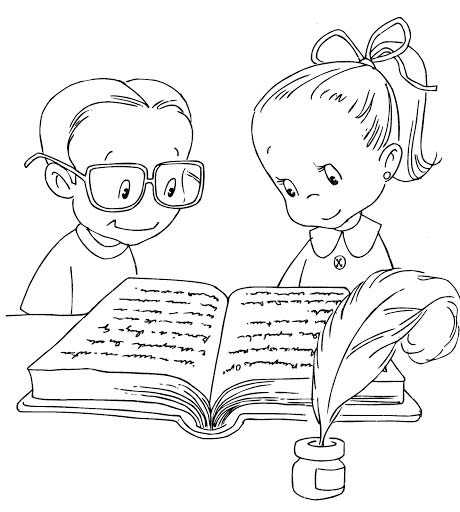 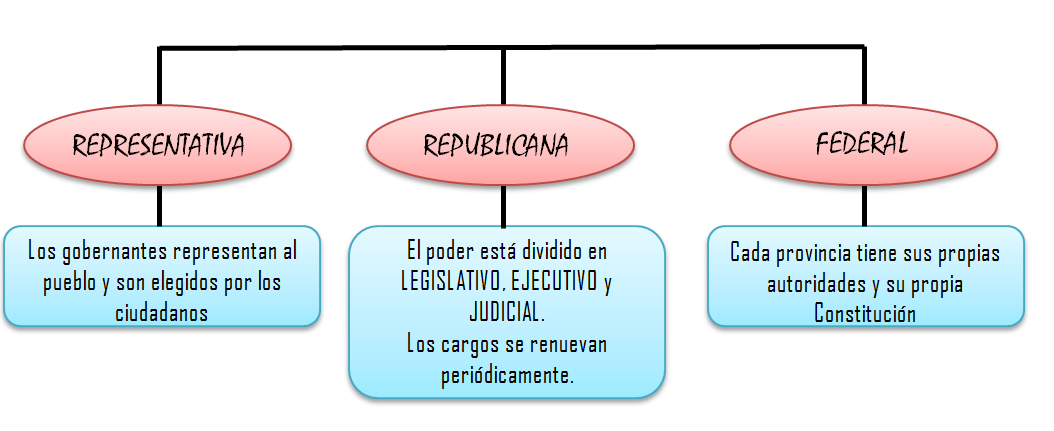 Te propongo que mires el Power Point explicativo de tu docenteEn 1853 las autoridades de la Nación y de las provincias serían elegidas por voto de los ciudadanos.¿Quiénes eran las personas habilitadas para votar en 1853? ¿Estás de acuerdo?¿Quiénes están habilitados para votar en la actualidad? ¿A partir de qué edad y hasta qué edad es obligatorio el voto? ¿Cuáles fueron los años en los que se modificó la Constitución? Anotá las fechas.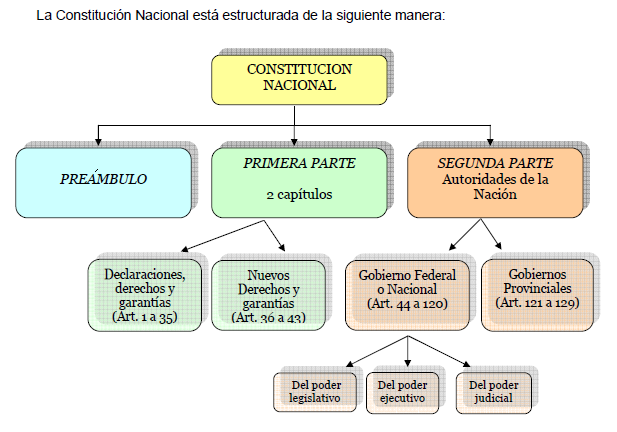 Mirá el  video: Para unir los temasLink para visualizar: Canal Encuentro: 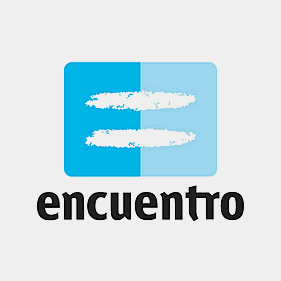 https://www.educ.ar/recursos/109070/justo-jose-de-urquiza-es-elegido-presidente.Buenos Aires y la ConfederaciónRetomamos, ¿Cuáles eran los aspectos principales de la Constitución de 1853? ¿Por qué Buenos Aires se separó de la Confederación?Leé la página 12 del libro.Leé detenidamente la  información del libro para ampliar el tema:Completá la segunda parte de la tabla cronológica:¿Será difícil ordenar y dirigir un país? ¿Cuáles serían para ustedes los temas más complicados para resolver? ¿Por qué?Lectura de la página número 13 del libro, subrayado de ideas principales y resumen del mismo en la carpeta.Hacé un listado de las principales tareas que supuso organizar un Estado Nacional.Buscá en el diccionario las palabras que te resulten confusas o desconozcas su significado:Código:Burocracia:Censo:Telégrafo:Prestá mucha atención a este video interactivo para realizar las actividadesLink para visualizar: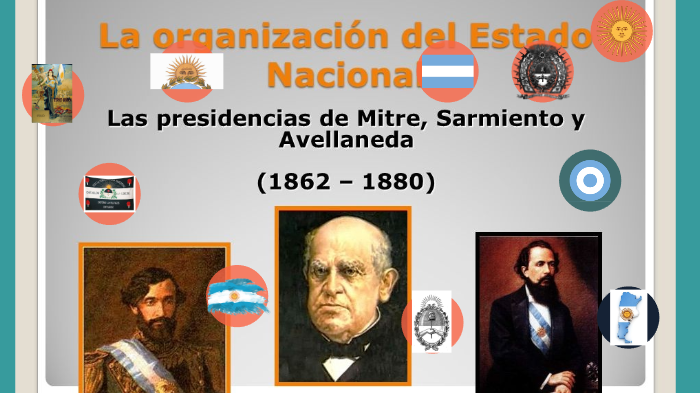 		    https://prezi.com/p/igdvt0lto7o1/presidencias-historicas-argentinas-1862-1880/Con la información del video: Completá el siguiente cuadro sobre la obra de gobierno de las llamadas presidencias fundadoras.Responde: (Con el video)En 18 años se logra la unidad política buscada y se crean las instituciones que darían consolidación al Estado. Enumerá algunas de esas creaciones. Retomamos el video y pág 19 del libro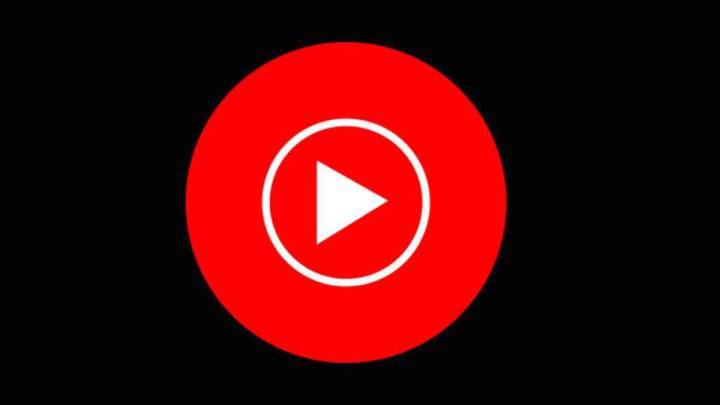 ¿Por qué se llamó a la expedición, campaña del desierto?¿Qué significará la palabra etnocidio?Lectura comprensiva y subrayado de ideas principales de la página 19 del libro.Buscá el significado en el diccionario de: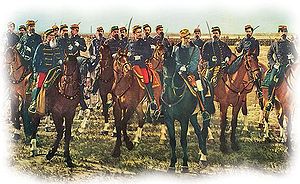 Malón:Etnocidio:Realizá la actividad de la página Con ayuda del libro, pág 19 y el video, completá:La difícil solución a un gran problema¿Cómo resolvemos hoy en día los problemas? ¿Cómo haces para solucionar los conflictos con tus compañeros?Reflexioná  sobre el pasado y la actualidad para poder diferenciar las posturas y situaciones.¡Lo logró!!!  Leé el proceso de federalización de la Ciudad de  Buenos Aires y escribí tres preguntas que se puedan responder con ese texto, para ello subrayá lo más importante del tema (página 18).¿En qué año se designó a la provincia de Buenos Aires , como capital federal de la República Argentina?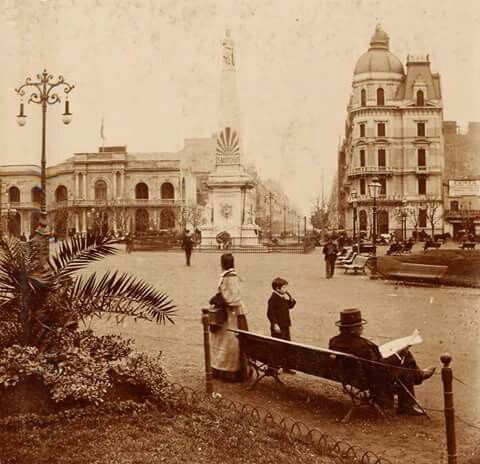 Te propongo que revises los conceptos aprendidos en esta unidad y completes el siguiente esquema: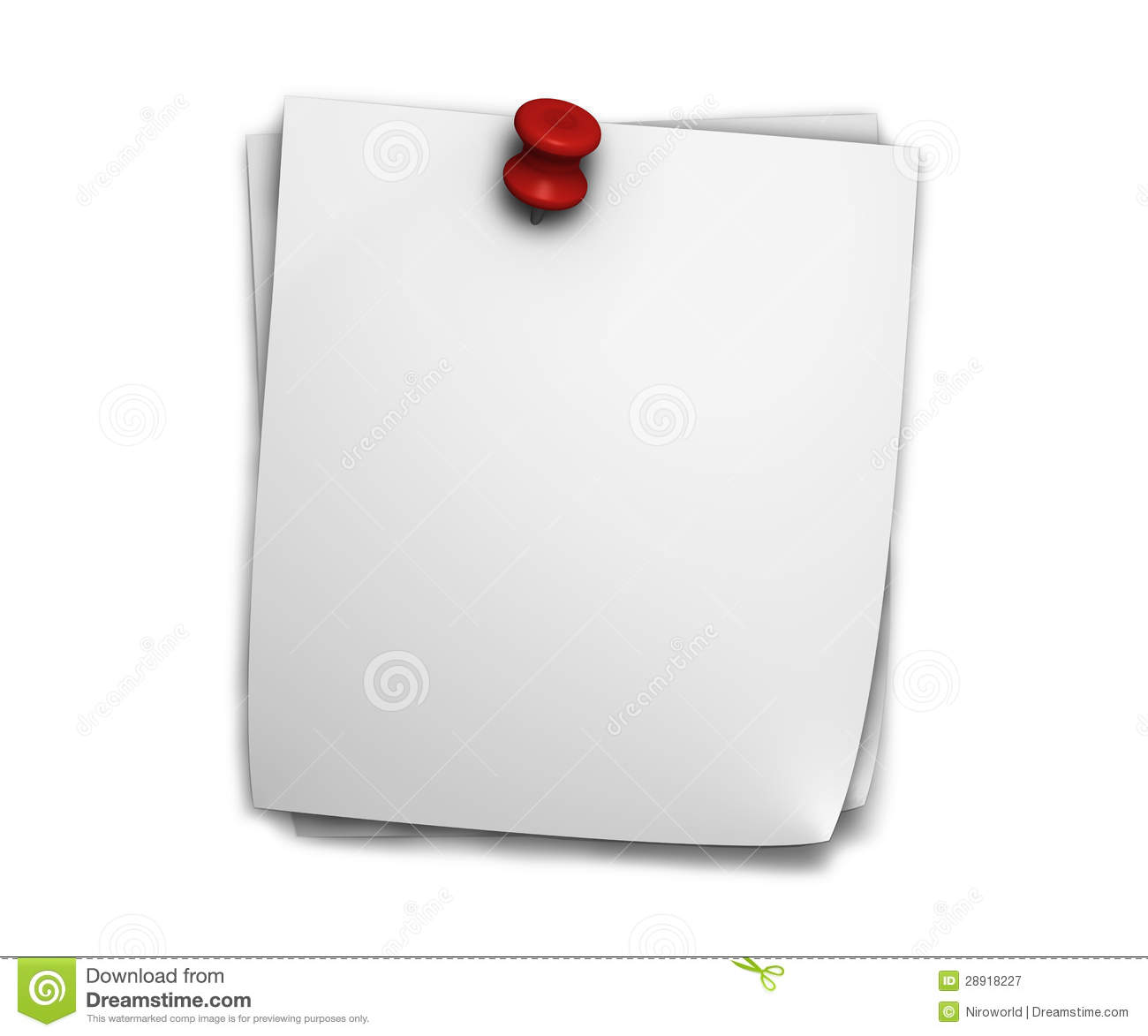 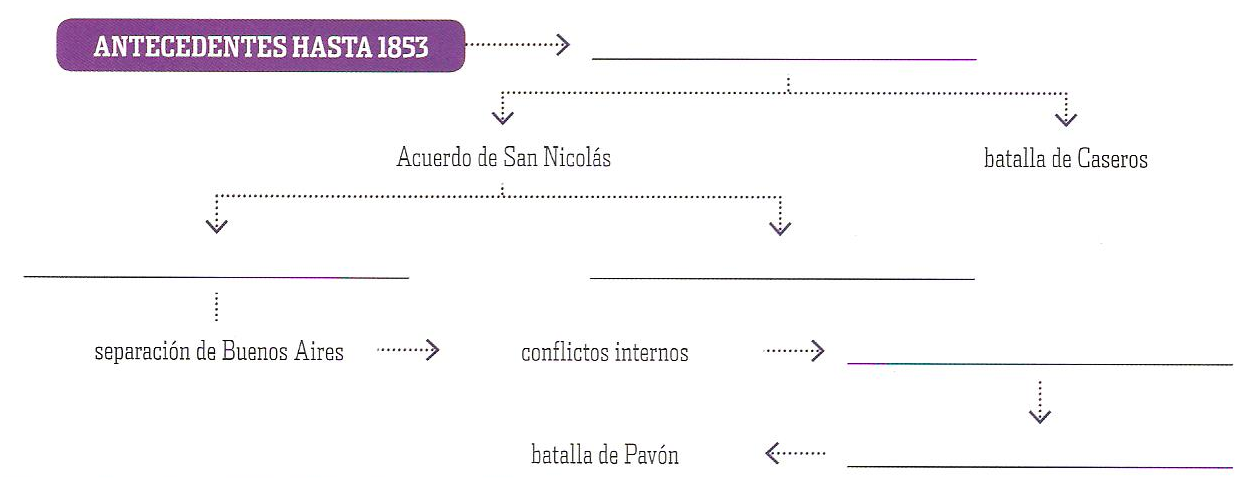 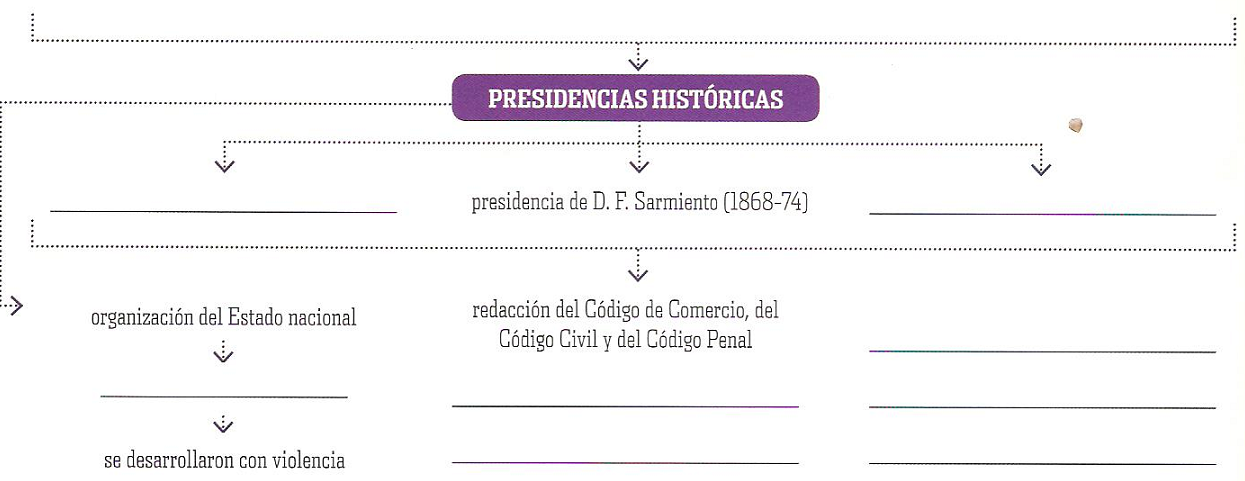 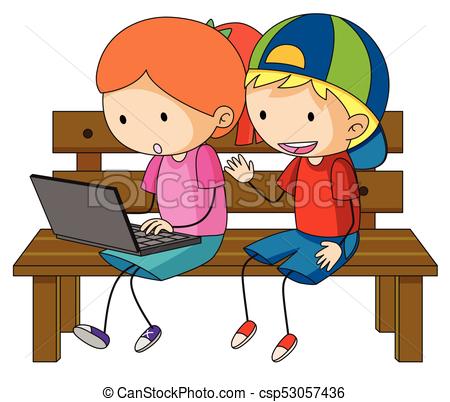 ¿Cuándo?¿Qué sucedió?1852Urquiza derrotó a Rosas en la batalla de …………………………….. Se firmó el Acuerdo de ……………  ……………………………, que nombró a Urquiza Director Provisorio. Los porteños se opusieron.Se reunió en Santa Fe el Congreso …………………………………………………………..El Congreso sancionó  ………  …………………………    …………………………. sin la participación de …………… ……………… . Urquiza fue nombrado presidente de la Confederación Argentina.El país se dividió en La Confederación  y la provincia de …………………  ………………….…………………………………………    ………………… sancionó su propia Constitución, en la que se proclamaba Estado libre.¿Cuándo?¿Qué sucedió?……………….La Confederación  …………  ………………………  …………  ……. ……………… de Cepeda con Buenos Aires .……………….En Santa Fe, la nueva Convención Constituyente aprobó……… ………………………………   ……………………………… ……… …………………….…………………….. .Presidente de la naciónPeríodo de gobiernoObras de gobiernoBartolomé………………….…………….1868………………..Sarmiento1868-……………..Nicolás …………………..Causa del etnocidio y duraciónEstrategiasConsecuencias